Coupe de France Waveski – Vieux-Boucau 2022 - INSCRIPTIONS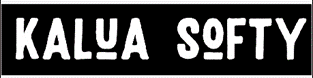 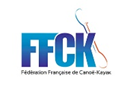 Open (homme) - Ondine (femme) & Catégories : cadet ( C ), junior ( Ju), sénior ( S ), vétéran ( V ), Adaptive ( handi waveski ).Première catégorie   15€ , deuxième catégorie  5€ . Règlement en direct sur le site FFCK ou sur place par chèque à l’ordre du CKCSM40.Contact Coupe de France : CKCSM40@gmail.com ou Jean-michel Bibes au 06.85.30.87.94Contact Piges équipe de France : dbaylacq@gmail.com ou Didier Baylacq au 06.49.28.92.88Clôture des inscriptions le samedi 21 mai à 20h !!!NomPrénomClubN° licenceOpen (X)Ondine (X)Catégorie ( X )Adaptive (X)RepasJeudi (15€)Repas samediCouscous (12€)